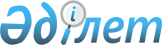 О внесении изменений в решение акима Кос-Истекского сельского округа Каргалинского района от 15 июня 2012 года № 1 "О наименовании и переименовании улиц Кос-Истекского сельского округа"Решение акима Кос-Истекского сельского округа Каргалинского района Актюбинской области от 10 ноября 2020 года № 38. Зарегистрировано Департаментом юстиции Актюбинской области 13 ноября 2020 года № 7644
      В соответствии с Конституционным Законом Республики Казахстан от 3 июля 2013 года "О внесении изменений и дополнений в некоторые законодательные акты Республики Казахстан по вопросам исключения противоречий, пробелов, коллизий между нормами права различных законодательных актов и норм, способствующих совершению коррупционных правонарушений", со статьей 35 Закона Республики Казахстан от 23 января 2001 года "О местном государственном управлении и самоуправлении в Республике Казахстан", на основании совместного постановления акимата и решения маслихата Актюбинской области от 11 декабря 2019 года №489/480 "Об упразднении некоторых населенных пунктов Айтекебийского, Каргалинского и Хромтауского районов Актюбинской области" (зарегистрированное в Реестре государственной регистрации нормативных правовых актов № 6576), аким Кос-Истекского сельского округа Каргалинского района РЕШИЛ:
      1. Внести в решение акима Кос-Истекского сельского округа Каргалинского района от 15 июня 2012 года № 1 "О наименовании и переименовании улиц Кос-Истекского сельского округа" (зарегистрированное в Реестре государственной регистрации нормативных правовых актов № 3-6-145, опубликованное 5 июля 2012 года в районной газете "Қарғалы") следующие изменения:
      в реквизитах указанного решения на казахском языке:
      слова "Қарғалы ауданы Қос Естек ауылдық округі әкімінің" заменить словами "Қарғалы ауданының Қос Естек ауылдық округі әкімінің";
      текст на русском языке не меняется;
      пункт 2:
      абзац первый изложить в следующей редакции:
      "2. Присвоить следующее наименование улице села Кос-Истек:".
      2. Контроль за исполнением настоящего решения оставляю за собой.
      3. Настоящее решение вводится в действие по истечении десяти календарных дней после дня его первого официального опубликования.
					© 2012. РГП на ПХВ «Институт законодательства и правовой информации Республики Казахстан» Министерства юстиции Республики Казахстан
				
      Аким Кос-Истекcкого сельского округа 

Г. Досмагамбетова
